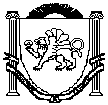 АДМИНИСТРАЦИЯЗуйского сельского поселенияБелогорского районаРеспублики КрымП О С Т А Н О В Л Е Н И ЕОб утверждении Перечня муниципальных программ в Зуйском сельском поселении Белогорского района Республики Крым на 2020 годВ соответствии с постановлениями администрации Зуйского сельского поселения от 18.06.2019 №120 «Об утверждении Методики оценки эффективности реализации муниципальных целевых программ», от 07.12.2015 №151 «Об утверждении Порядка принятия решений о разработке муниципальных целевых программ, их формирования и реализации и Порядка проведения оценки эффективности муниципальных целевых программ в Администрации Зуйского сельского поселения», руководствуясь Уставом муниципального образования Зуйское сельское поселение Белогорского района Республики Крым администрация Зуйского сельского поселенияп о с та н о в л я е т:Утвердить Перечень муниципальных программ Зуйского сельского поселения Белогорского района Республики Крым на 2020 год согласно приложению (прилагается).Ответственным исполнителям программ совместно с исполнителями и соисполнителями, определенными в Перечне муниципальных программ Зуйского сельского поселения на 2020 год и на плановый период 2021 и 2022 годов, в соответствии с Порядком принятия решения о разработке муниципальных программ Зуйского сельского поселения, их формирования, утверждения и реализации осуществить разработку проектов муниципальных программ.3. Настоящее постановление вступает в силу с момента подписания и обнародования 4. Опубликовать настоящее постановление на «Портале Правительства Республики Крым» в информационно-телекоммуникационной сети «Интернет», (раздел муниципальные образования Белогорского района), обнародовать настоящее постановление путем размещения на информационном стенде в административном здании Зуйского сельского поселения.5. Контроль за исполнением настоящего постановления оставляю за собой.Приложениек постановлению администрации Зуйского сельского поселения от 10.12.2019 года № 206Перечень муниципальных программ муниципального образования Зуйское сельское поселение Белогорского района Республики Крым на 2020 год и на плановый период 2021 и 2022 годовСОГЛАСОВАНО:Ознакомлены:Л.Б. ШалагашеваВедущий специалист сектора по вопросам финансированияи бухгалтерского учета10 декабря 2019 годапгт Зуя№ 206Председатель Зуйского сельского совета-глава администрации Зуйского сельского поселения  А.А. Лахин№п/пНаименование муниципальной программы№п/пНаименование муниципальной программыОтветственный исполнитель1.Повышение эффективности местного самоуправления в муниципальном образовании Зуйского сельского поселения Белогорского района Республики Крым на 2020 год и на  плановый период 2021 и 2022 годовАдминистрация Зуйского сельского поселения Белогорского района Республики Крым2.Благоустройство территории Зуйского сельского поселения Белогорского района Республики Крым на 2020 год и на плановый период 2021 и 2022 годовАдминистрация Зуйского сельского поселения Белогорского района Республики Крым3.Управление муниципальным имуществом Зуйского сельского поселения Белогорского района Республики Крым на 2020 год и на плановый период 2021 и 2022 годовАдминистрация Зуйского сельского поселения Белогорского района Республики Крым4.Развитие физической культуры и спорта в Зуйском сельском поселении» на 2020 год и на плановый период 2021 и 2022 годовАдминистрация Зуйского сельского поселения Белогорского района Республики Крым5.Программа «Учреждение по обеспечению деятельности органов местного самоуправления Зуйского сельского поселения Белогорского района Республики Крым на 2020 год и на плановый период 2021 и 2022 годов»Администрация Зуйского сельского поселения Белогорского района Республики Крым6.Проведение мероприятий общественной значимости на территории  муниципального образования Зуйское сельское поселение Белогорского района Республики Крым на 2020 год и плановый период 2021 и 2022 годов»Администрация Зуйского сельского поселения Белогорского района Республики КрымЗаведующий сектором по правовым (юридическим) вопросам, делопроизводству, контролю и обращению гражданМ.Р. МеметоваЗаведующий сектором по вопросам муниципального имущества, землеустройства и территориального планированияС.В. КириленкоЗаведующий сектором по вопросам финансирования и бухгалтерского учетаМ.В. Дамаскина